СВИМ ПОНУЂАЧИМАПРЕДМЕТ: Додатне информације и појашњења у вези са припремањем понуде за јавну набавку добара  - Систем вентила  сигурности за блок А2 ЈН бр. 100392/201Поштовани,На основу члана 63. став 3. Закона о јавним набавкама  ("Сл.гласник РС" број  124/2012) достављамо Вам  одговор на постављено питање везано за припремање понуде за јавну набавку добара - Систем вентила  сигурности за блок А2 ЈН бр. 100392/201Питање бр. 1: Нajлeпшe Вaс мoлим зa слeдeћу инфoрмaциjу у вeзи сa JН 100392/2015:Кoликa je прoцeњeнa врeднoст jaвнe нaбaвкe?Одговор бр.1: Процењена вредност јавне набавке је 42.000.000,00 динара без ПДВ-а.  Овим путем Вас обавештавамо да се наведено појашњење сматра саставним делом конкурсне документације за предметну јавну набавку.				          КОМИСИЈА ЗА ЈАВНУ НАБАВКУ  100392/2015.................................................................................................................................................................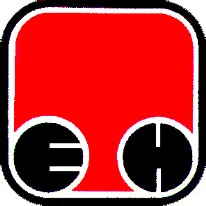 Електропривреда Србије  - ЕПСПривредно ДруштвоТермоелектране Никола Тесла,  Обреновац